GUÍA DE MATEMÁTICAS ¿Qué necesito saber?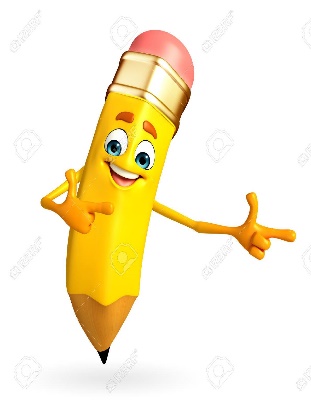 Ahora pongan atención en la tabla de valor posicional donde la mascota resta las decenas (5decenas menos 4 decenas) y luego, agrega un cero al resultado en las unidades.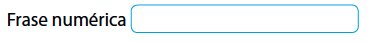 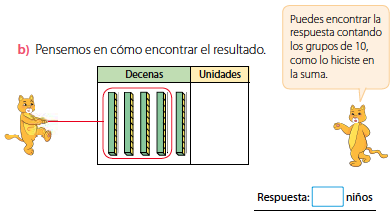 Siguiendo el ejemplo anterior resuelve la siguiente situación. Usa los bloques para representar las cantidades1. Juan tenía 15 láminas de deportistas. Regaló 12 láminas a sus amigos. ¿Cuántas láminas le quedan a Juan?  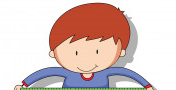 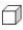 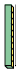 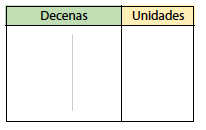 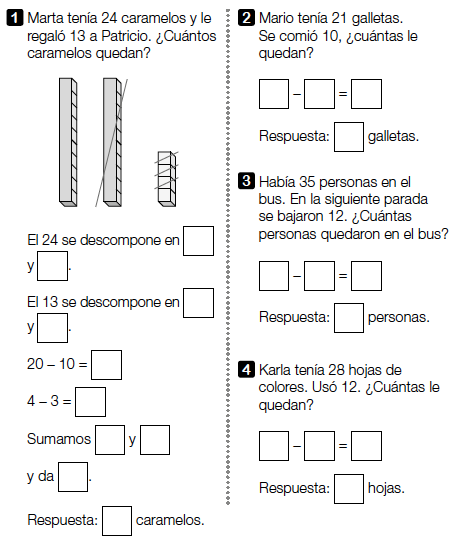 Nombre:Curso: 2°A   Fecha: semana N°16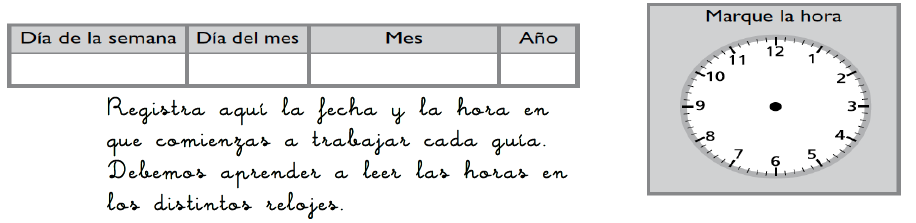 ¿QUÉ APRENDEREMOS?¿QUÉ APRENDEREMOS?¿QUÉ APRENDEREMOS?Objetivo (s): Demostrar que comprenden la adición y sustracción en el ámbito del 0 al 100. (OA9)Objetivo (s): Demostrar que comprenden la adición y sustracción en el ámbito del 0 al 100. (OA9)Objetivo (s): Demostrar que comprenden la adición y sustracción en el ámbito del 0 al 100. (OA9)Contenidos: Sustracciones de números múltiplos de 10Contenidos: Sustracciones de números múltiplos de 10Contenidos: Sustracciones de números múltiplos de 10Objetivo de la semana: Calcular restas de números con múltiplos de 10 siguiendo modelamiento dado en guía de trabajo.Objetivo de la semana: Calcular restas de números con múltiplos de 10 siguiendo modelamiento dado en guía de trabajo.Objetivo de la semana: Calcular restas de números con múltiplos de 10 siguiendo modelamiento dado en guía de trabajo.Habilidad: CalcularHabilidad: CalcularHabilidad: Calcular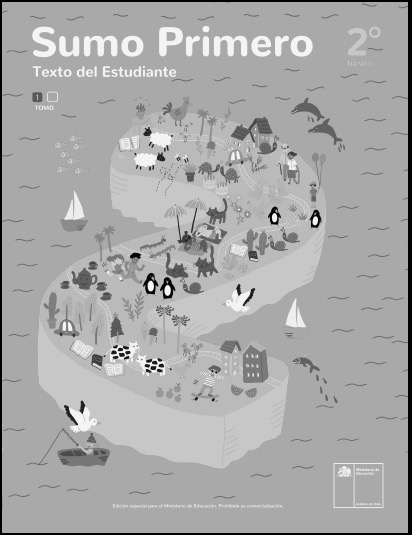 DISFRUTEMOS DE LAS MATEMÁTICAS …Sigue trabajando las páginas 17 y 18 del texto del estudiante de la asignatura.A CONTINUACIÓN, RESUELVE EL TICKET DE SALIDA EXTRAÍDO DE LA PÁGINA 15 DEL CUADERNO DE ACTIVIDADES